भारतीय प्रौद्योगिकी संस्थान भुवनेश्‍वर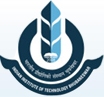 INDIAN INSTITUTE OF TECHNOLOGY BHUBANESWARAPPLICATION FORM FOR GRANT OF SPECIAL CASH PACKAGE EQUIVALENT      IN LIEU OF LTC FARE                                                              Date:-------------------------- Certified that I am a permanent employee of the Institute and would like to avail Special cash package equivalent in lieu of Leave Travel Concession Fare during the Block 2018-21 as per Department of Expenditure's O.M No. 12(2)/2020-EII(A) dt. 12.10.2020 as conveyed by the Department of Higher Education, Ministry of Education, Government of India vide letter No. F.No. 32-15/2020-TS.I Dated 6th November 2020 on “Special Cash Package equivalent in lieu of LTC Fare”.I declare that the particulars furnished above are true and correct to the best of my knowledge.I undertake to produce the receipts towards purchase or availing goods and services which carry GST rate of not less than 12% from GST registered Vendors / Service providers through digital mode and obtains a voucher indicating the GST number and the amount of GST paid.In the event of cancellation of the application or if I fail to produce the valid receipts within the stipulated time frame, I undertake to refund the entire advance in one lump sum along with penal interest as applicable.Dated:		      Signature of the Employee                    Head of the Department / Centre / School / Section / UnitToThe RegistrarESTABLISHMENT SECTIONThe particulars given above by Prof./Dr./Mr./Ms. ….......................................................have been verified and found correct. He/ She has already availed 	days of leave encashment.  He/ She has 	days of Earned Leaves at his/her credit up to this 	year. He is eligible for availing LTC Spl. Cash package for family members as applied in lieu of HT/AI LTC. Submitted for approval/order of encashment of 		days leave and LTC special cash package for …. eligible family members in lieu of HT/All India LTC for the block year 	.Jr. Assistant/ Jr. Superintendent. Assistant Registrar (Estt.)……………………………………………………………………………………………………………………………………………………………….ACCOUNTS SECTIONCHECKLIST FOR DETERMINING AMOUNT OF ADVANCE/ Final Bill:Category of class for which employee is entitled to	: Rs. …………….(Business Class: Rs. 36,000/- , Economy Class: Rs. 20,000/- , Rail Fare: Rs. 6,000/- round trip per eligible member)Number of eligible family members applied for LTC cash package	: ……………..……Deemed LTC fare reimbursable to the official	: Rs. ………………….(point 1 multiplied by point 2):	Leave encashment Admissible for ----------------- days of EL 	: Rs. …..……..…………Total Admissible (Point 4 +Point 5)	: Rs. ……………..……6. Invoice Submitted	: Rs. ……………..……7 Reimbursement Admissible8 Less Advance taken: 9 Balance amount payable:  PAY ORDERPay Rs............................. (Rupees.	..... ..... .)only to Prof./Dr. Mr./ Ms..................................................................................................................Jr. Accounts Officer	               OSD, (F&A)	         Joint Registrar (F&A) Registrar:  Director: Annexure – ANote:- The invoice submitted should be in the name of the faculty/ employee or in the name of spouse or any other dependent family member who are eligible for LTC fare. Further, the original copy of the invoices/ vouchers should be submitted along with this form.The payments against the purchase of goods/ services should be made through digital mode only and the proof of the same needs to be submitted with this form.Date: ………………………Signature of the ApplicantParticularsParticularsDetailsDetailsDetails1Name of Official (in Block letters)Name of Official (in Block letters)2Employee CodeEmployee Code3DesignationDesignation4Dept./Centre/School/Section/UnitDept./Centre/School/Section/Unit5Basic Pay (Pay Level)Basic Pay (Pay Level)6Date of appointment in I.I.T. BhubaneswarDate of appointment in I.I.T. Bhubaneswar7LTC Block yearLTC Block year8LTC Anywhere in India or Home Town.LTC Anywhere in India or Home Town.9.Would like to avail Leave Encashment (Yes/No)If yes, indicate the number of days of EL to be encashedWould like to avail Leave Encashment (Yes/No)If yes, indicate the number of days of EL to be encashed  YES / NO…….. days  YES / NO…….. days  YES / NO…….. days10Details of eligible family members (including self) against whom special LTC cash package would be availed (as per rules)Details of eligible family members (including self) against whom special LTC cash package would be availed (as per rules)Details of eligible family members (including self) against whom special LTC cash package would be availed (as per rules)Details of eligible family members (including self) against whom special LTC cash package would be availed (as per rules)Details of eligible family members (including self) against whom special LTC cash package would be availed (as per rules)                   NameRelationshipDate of BirthAgeiiiiiiivvvi11Amount of advance required (An amount upto 100% of Leave encashment and 50% of the value of deemed fare)Amount of advance required (An amount upto 100% of Leave encashment and 50% of the value of deemed fare)Amount of advance required (An amount upto 100% of Leave encashment and 50% of the value of deemed fare)Amount of advance required (An amount upto 100% of Leave encashment and 50% of the value of deemed fare)12Amount for which Invoice submitted (Details duly signed in Annexure – A)Mode of payment (Proof of digital payment to be enclosed) Amount for which Invoice submitted (Details duly signed in Annexure – A)Mode of payment (Proof of digital payment to be enclosed) Amount for which Invoice submitted (Details duly signed in Annexure – A)Mode of payment (Proof of digital payment to be enclosed) Amount for which Invoice submitted (Details duly signed in Annexure – A)Mode of payment (Proof of digital payment to be enclosed) Sr. No.Details of bills/ invoice/ vouchers (name of the vendor)Invoice no. & dateName of the productPrice of product/ servicesGST percentage (should be 12% or above)GST AmountTotal Amount (including GST)Payments made through digital mode & proof is enclosed (Yes or No) Copy of original invoice/ voucher is enclosed (Yes or No)Total 